1. Что такое резюме и для чего оно нужно?Если Вы еще не совсем хорошо понимаете, что такое резюме, предлагаю дать ему определение:Резюме — это краткая самопрезентация в письменной форме Ваших профессиональных навыков, достижений и личных качеств, которые Вы планируете успешно реализовать на будущем месте работы с целью получения компенсации за них (например, в виде денег или другого вида компенсации)Итак, в чем же секрет написания хорошего резюме? Об этом читайте ниже.2. Как правильно составить резюме — 10 простых шагов3 главных правила для успешного написания резюме:Правило №1. 
Пишите правду, но не всюДелайте акцент на своих достоинствах и сильно не упоминайте о своих недостатках. О них у вас спросят на собеседовании, будьте к этому готовы.Правило №2. 
Придерживайтесь четкой структурыРезюме пишется на 1-2 листах, не более. Поэтому постарайтесь кратко и емко изложить в нем всю необходимую информацию, даже если ее немало.Позаботьтесь об аккуратном форматировании текста резюме, о его структурированной подаче. Так как никому не приятно читать абракадабру.Правило №3. 
Будьте оптимистичны и жизнерадостныПоложительно настроенные люди притягивают к себе успех. В вашем же случае — новую работу.Итак, переходим теперь к структуре составления резюме.Шаг 1. Название резюмеЗдесь Вы должны написать само слово «Резюме» и указать, на кого оно составлено.Все это пишется в одну строку.Например: Резюме Иванова Ивана ИвановичаТогда Ваш потенциальный работодатель сразу поймет, кому принадлежит резюме. К примеру, Вы до этого позвонили в интересную Вам компанию с целью узнать, открыта ли еще у них данная вакансия. Вам дали положительный ответ и предложили прислать резюме.В конце первого шага Ваше резюме будет выглядеть так: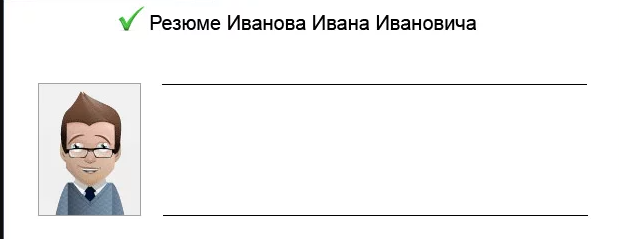 Шаг 2. Цель резюмеНеобходимо помнить, что у Вашего резюме обязательно должна быть цель. Правильно формулировать ее следующим образом (фразой):Цель резюме — соискание должности бухгалтераТак как в этот момент Вы так и называетесь — соискатель, то есть человек, ищущий работу, потенциально претендующий на нее.В конце второго шага Ваше резюме будет выглядеть так: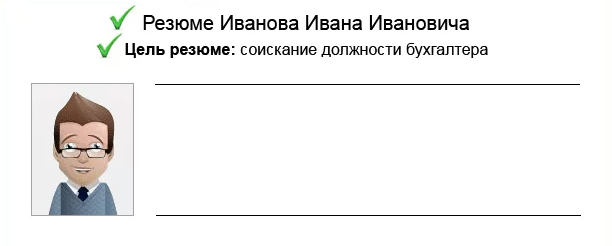 Шаг 3. Соискатель и его данныеВ этом пункте Вы обязательно должны написать следующее:дату рождения;адрес;контактный телефон;e-mail;семейное положение.В конце третьего шага Ваше резюме должно выглядеть следующим образом: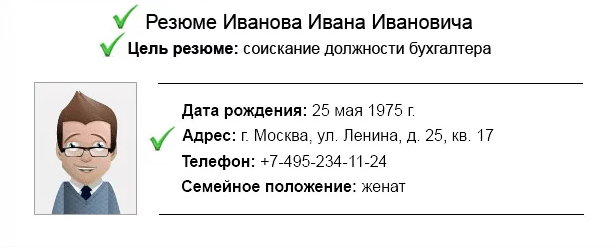 Шаг 4. ОбразованиеЕсли у Вас несколько образований, то пишите их по порядку.Например:Московский государственный университет, 2005—2010 г.г.,Специальность: бухгалтер (бакалавр)Московский государственный университет, 2007—2013 г.г.,Специальность: переводчик в сфере профессиональной коммуникации (бакалавр)На данном этапе Ваше резюме должно выглядеть следующим образом: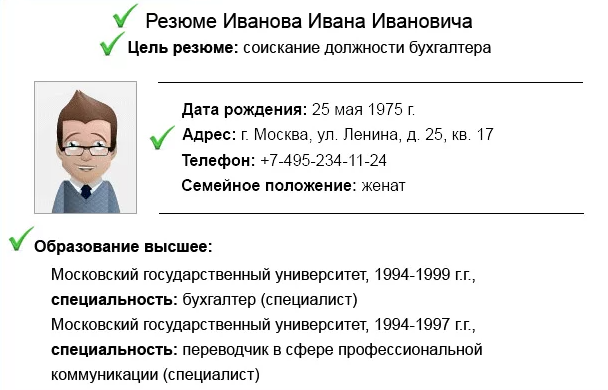 Шаг 5. Опыт работыОбратите внимание на то, что графа «опыт работы» пишется в резюме начиная с самого последнего места Вашей работы, если оно не является единственным, и начинается с периода, проведенного на данной должности.Например:Июнь 2010—март 2014, ООО «Каспийское море»,Должность: заместитель главного бухгалтера;Октябрь 2007—декабрь 2009, ООО «Рассвет»,Должность: бухгалтерВот мы и написали уже половину резюме, оно должно выглядеть так: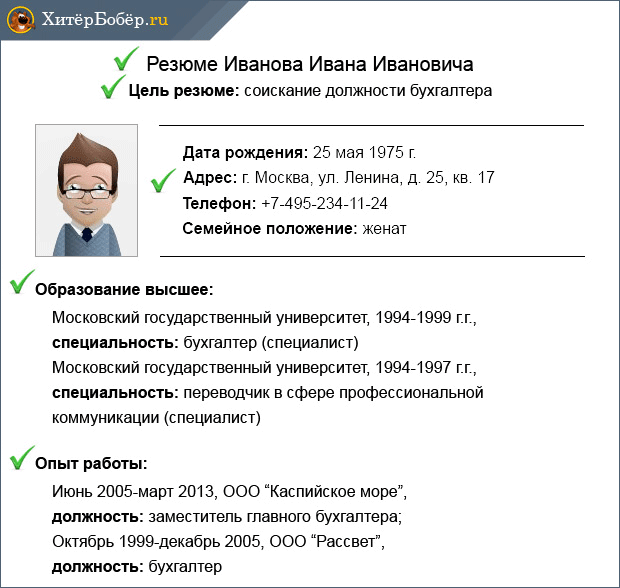 Шаг 6. Должностные обязанностиЭтот пункт в резюме не всегда обязателен, если вакансия, на которую Вы претендуете, является довольно распространенной, а Вы занимали аналогичную должность на предыдущем месте работы.Иногда этот пункт можно включить в предыдущий, написав свои должностные обязанности сразу после должности.Шаг 7. Достижения на предыдущих местах работыПункт «Достижения» — один из самых главных в резюме! Он гораздо важнее, чем образование и даже опыт работы.Ваш потенциальный работодатель хочет знать, за что именно он будет платить Вам заработную плату. Поэтому, очень важно упомянуть при написании резюме о всех значимых достижениях на предыдущих местах работы. При этом, обратите внимание, что правильно писать словами, которые являются так называемыми «маркерами» для сотрудников кадровых служб, рассматривающих Ваше резюме.Например, правильно писать:увеличил объемы продаж на 30 процентов за 6 месяцев;разработал и внедрил новую технологию в производство;сократил затраты на содержание оборудования на 40%.Неправильно писать:работал над увеличением продаж;принимал участие в проекте создания новой технологии;сокращал затраты на оборудование.Как видите, важно также писать конкретные цифры, так как они очень наглядно отражают суть Ваших достижений.Теперь Ваше резюме выглядит примерно так: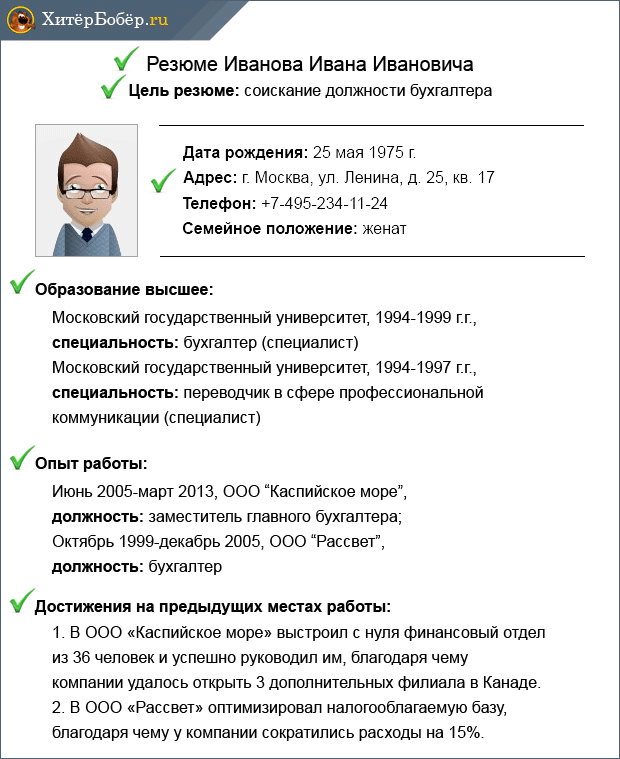 Шаг 8. Дополнительная информацияЗдесь нужно описать Ваши сильные стороны, профессиональные знания и навыки, которые непосредственно помогут лучше и качественнее выполнять поставленные перед Вами задачи на новом месте работы.Обычно здесь пишут следующее:Владение компьютером и специальными программами. Это актуально для офисных работников и сотрудников, чья непосредственная работа связана с ПК. Например, для дизайнеров, бухгалтеров, программистов, офис-менеджеров.Владение иностранными языками. Если Ваша будущая работа предполагает чтение, перевод или общение на иностранном языке и Вы им владеете в определенной степени, обязательно напишите об этом. Например: английский разговорный.Наличие автомобиля и навыков вождения. Если же Ваша работа предполагает командировки и Вам часто придется водить автомобиль, например, работая торговым представителем, то стоит указать наличие своего автомобиля, а также категорию водительских прав и стаж.Таким образом, в дополнительной информации наряду с владением компьютером и иностранным языком напишите: есть личный автомобиль, категория B, стаж 5 лет.Шаг 9. Личные качестваЗдесь не нужно описывать слишком много качеств, особенно, если они не относятся к вашей будущей работе. Вы можете быть добрым и отзывчивым человеком, любящим детей и уважающим своих друзей, но потенциальному работодателю не интересно будет читать про Вашу «сердечность» и богатый внутренний мир.Например, если Вы претендуете на должность бухгалтера, то хорошо здесь будет написать: собранность, внимательность, пунктуальность, эффективность, математический склад ума, умение анализировать.Если же Вы претендуете на более творческую профессию, скажем дизайнера или креатора, то здесь следует указать: развитое творческое воображение, чувство стиля, нестандартный взгляд на проблему, здоровый перфекционизм.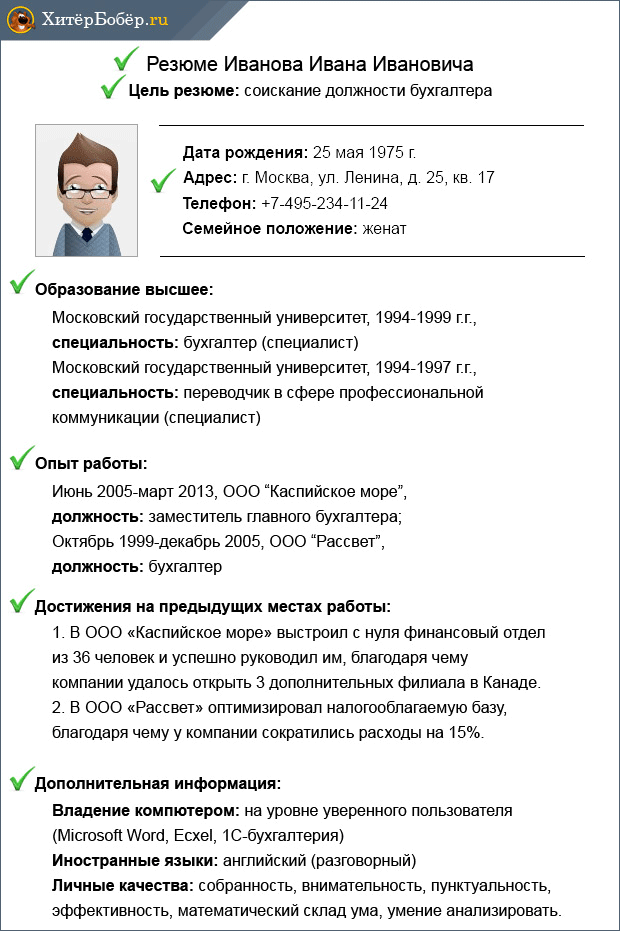 Шаг 10. Рекомендации с предыдущего места работыБудет очень здорово, если в конце резюме Вы упомянете Ф.И.О. и должности своих прежних руководителей, а также укажите их контактные телефоны для того, чтобы Ваш потенциальный работодатель или его представитель смогли удостовериться в Вашем профессионализме, получив отзывы о Вас от Ваших прежних непосредственных руководителей.Для этого рекомендую заранее связаться с ними и уведомить их о том, что им могут позвонить и попросить кратко охарактеризовать Вас как специалиста, да и просто человека.Даже если Ваш потенциальный работодатель не будет звонить Вашим прежним руководителям, сам факт наличия контактов для рекомендаций существенно увеличит его доверие к Вам.В самом конце резюме необходимо указать в какой срок вы готовы приступить к работе, здесь же можно указать желаемый уровень оплаты труда.Финальный вид Вашего резюме: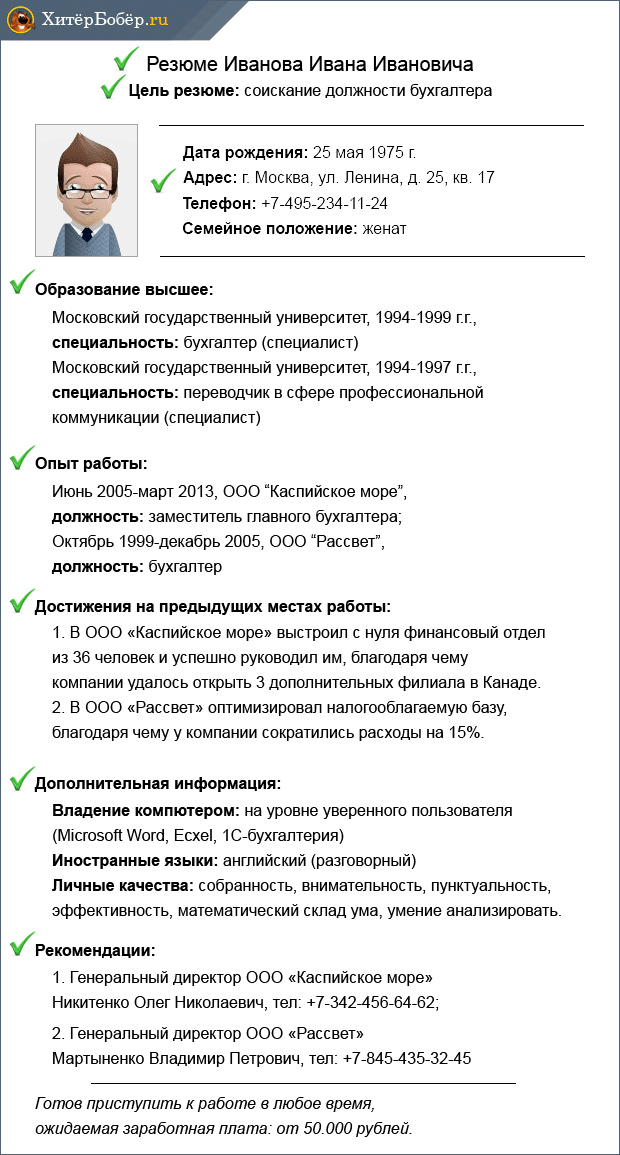 